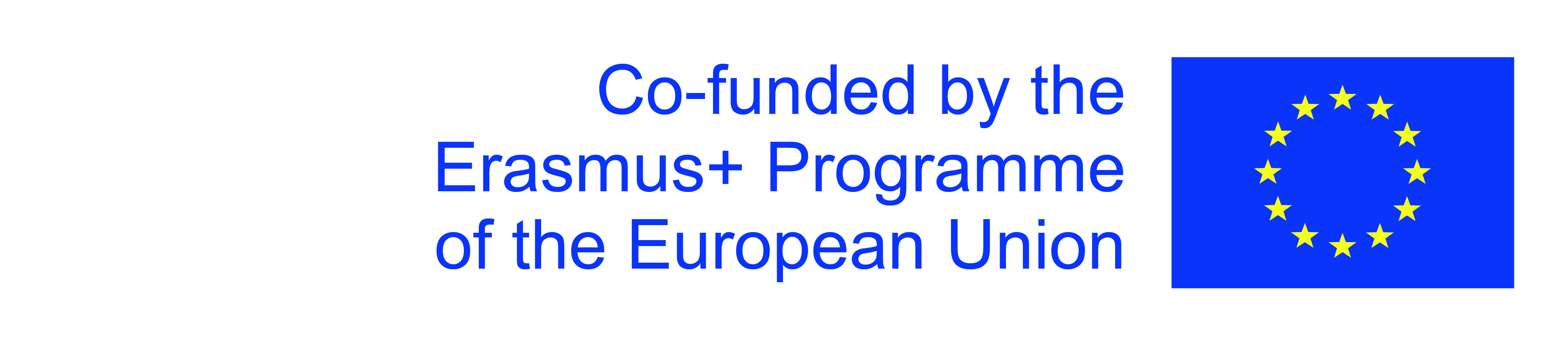 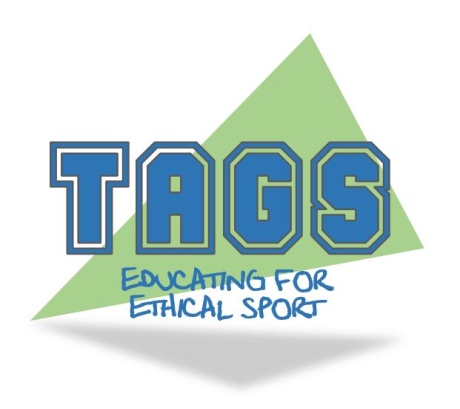 Ανεξάρτητο Δικαστήριο Απόφαση (Αύγουστος 2017) Διεθνής Ομοσπονδία Τένις v Αθλητής PΠερίπτωση 33 – Επιθετική ΣυμπεριφοράΛέξεις κλειδιάΣοβαρό αδίκημα; απειλές; ελαφρυντικές περιστάσεις; ηλικία; αναβολή; Βία και ΕπιθετικότηταΣύνοψηΟ παίκτης Ρ κατηγορήθηκε για Επιθετική Συμπεριφορά, ένα σοβαρό αδίκημα, σύμφωνα με τον Κώδικα Δεοντολογίας της ΔΟΤ του 2017. Ο αθλητής παραδέχτηκε την κατηγορία αλλά αμφισβήτησε την ποινή. Το ζήτημα παραπέμφθηκε στο Ανεξάρτητο Δικαστήριο για απόφαση και έγινε ακρόαση από έναν μοναδικό διαιτητή με βάση τα έγγραφα. Τα μέρη συμφώνησαν να προχωρήσουν σε αυτή τη βάση δεδομένου ότι τα πραγματικά περιστατικά της υπόθεσης δεν ήταν ουσιαστικά αμφισβητούμενα και δεν κρίθηκε αναγκαία η προφορική ακρόαση.Ιστορικό γεγονότωνΟ Παίκτης P συμμετείχε στο τουρνουά ανδρών της ΔΟΤ στην Ισπανία τον Μάρτιο του 2017. Την εποχή εκείνη ήταν … ετών. Αφού έχασε τον αγώνα του πρώτου γύρου, απείλησε τον Πρώτο Διαιτητή δηλώνοντας ότι θα τον σκότωσε όταν τον δει έξω. Ο Παίκτης Ρ συνέχισε να απειλεί τον Πρώτο Διαιτητή μέχρι να φύγει από το γήπεδο. Μετά από αυτό ο Παίκτης ρώτησε τον Επόπτη του Τουρνουά ποιο ήταν το όνομα του Πρώτου Διαιτητή, και αφού του δόθηκε, είπε στον Επόπτη του Τουρνουά ότι θα σκοτώσει τον Πρώτο Διαιτητή.Αιτιολόγηση και απόφαση του δικαστηρίουΟ Παίκτης Ρ δεν αμφισβήτησε την κατηγορία. Η ΔΟΤ αποφάσισε πρόστιμο ύψους 1.000 δολάρια ΗΠΑ και εξαμηνιαίο αποκλεισμό από τα τουρνουά Pro Circuit. Ο Παίκτης Ρ δεν αμφισβήτησε το πρόστιμο, αλλά ισχυρίστηκε ότι ο προτεινόμενος αποκλεισμός από την αγωνιστική δράση ήταν υπερβολικός.Η θέση της ΔΟΤ ήταν ότι οι απειλές ήταν εκφοβιστικές και αποτελούσαν μια προσπάθεια να επηρεαστεί ο διαιτητής κατά την εκτέλεση του καθήκοντός του. Επιπλέον, το τένις είναι ένα διεθνές άθλημα όπου πρέπει να λειτουργούν τα διεθνή πρότυπα συμπεριφοράς. Ο Πρόεδρος του εθνικού κυβερνητικού σώματος του Παίκτη P έγραψε στη ΔΟΤ για λογαριασμό του Παίκτη P τονίζοντας την εξαιρετική καριέρα του μέχρι σήμερα καθώς και τη νεαρή του ηλικία.Ο Διαιτητής υπογράμμισε τη σοβαρότητα της συμπεριφοράς του παίκτη και δεν θεώρησε ότι η δήλωση έγινε στην "εν θερμώ". Ο Διαιτητής εξέτασε τα ελαφρυντικά, δηλαδή το καθαρό πειθαρχικό αρχείο του παίκτη και την ηλικία του. Μια περίοδος αποκλεισμού επιβλήθηκε για να αντικατοπτρίζει τη σοβαρότητα του αδικήματος και να αποτρέπει τους παίκτες από παρόμοιες συμπεριφοράς, αλλά μειώθηκε ο εξάμηνος αποκλεισμός που πρότεινε η ΔΟΤ. Ο διαιτητής βρήκε την ποινή αποκλεισμού έξι μηνών να είναι σημαντική για έναν παίκτη στα πρώτα βήματα της τενιστικής του καριέρας. Ο Παίκτης Ρ υποχρεώθηκε να καταβάλει πρόστιμο ύψους 1.000 δολάρια ΗΠΑ και ο Παίκτης αποκλείστηκε από τους αγώνες σε τουρνουά Pro Circuit για τέσσερις μήνες.Σημεία μάθησηςΟι αξιωματούχοι των αγώνων πρέπει να είναι σε θέση να εκτελούν τα καθήκοντά τους χωρίς φόβο ή υπέρ. Οι απειλές εναντίον αξιωματούχων δεν θα γίνονται ανεκτές.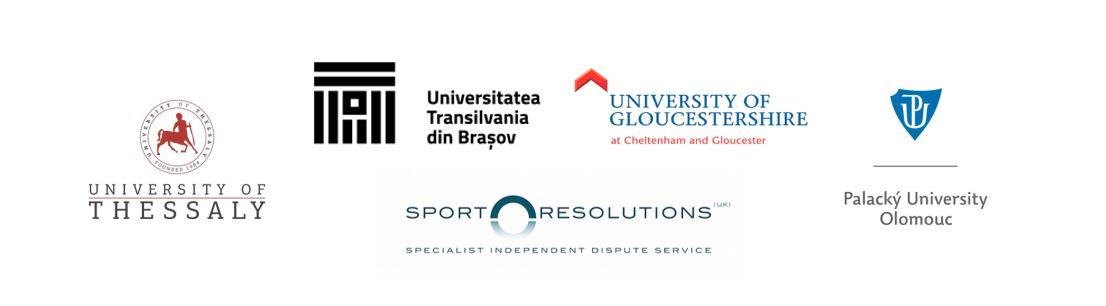 